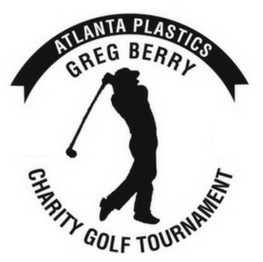 Atlanta Plastics Charity Golf TournamentCharity Request FormName of Person Requesting:                                                                                                                                        Name of Person Requesting for: Date of Request: Detail of Need:  Send completed forms to: charityrequest@cartierwilson.comFor Committee Use Only:Accept: ________________             Decline: ________________If Accepted:Amount Given: ______________Check number: ______________Date Given:       ______________Officer Signature:  __________________________